 Краткое описание несчастного случая: Двигаясь на автомобиле УАЗ, на 35-ом км федеральной автодороги «г. Нефтеюганск - г. Сургут» водитель не предоставил преимущества в движении, при выполнении маневр «разворот» с крайней правой полосы, допустил столкновение с транспортным средством Вольво.В результате ДТП пострадали оператор и водитель. Оба работника были направлены на автомашине скорой медицинской помощи в Бюджетное учреждение Ханты-Мансийского автономного округа – Югры «Нефтеюганская окружная клиническая больница имени В.И. Яцкив».Вид происшествия: транспортное происшествие в пути на работу (с работы) на транспортном средстве работодателя (или сторонней организации на основании договора с работодателем).Причины несчастного случая:Основная: Нарушение правил дорожного движения работником сторонней организации.Сопутствующая: ОтсутствуетВАЖНО: сообщение рассылается с целью ознакомления работников и проведения организационно-технических мероприятий для исключения подобных происшествий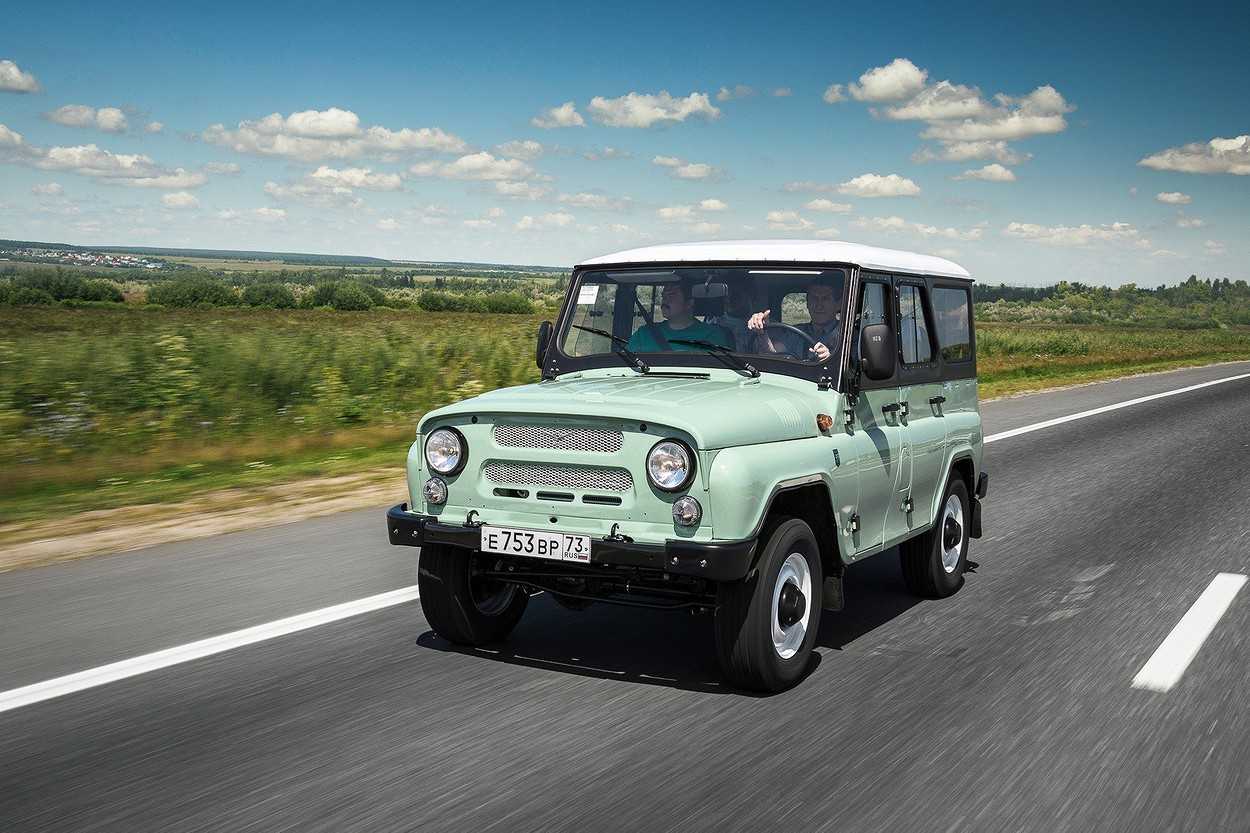 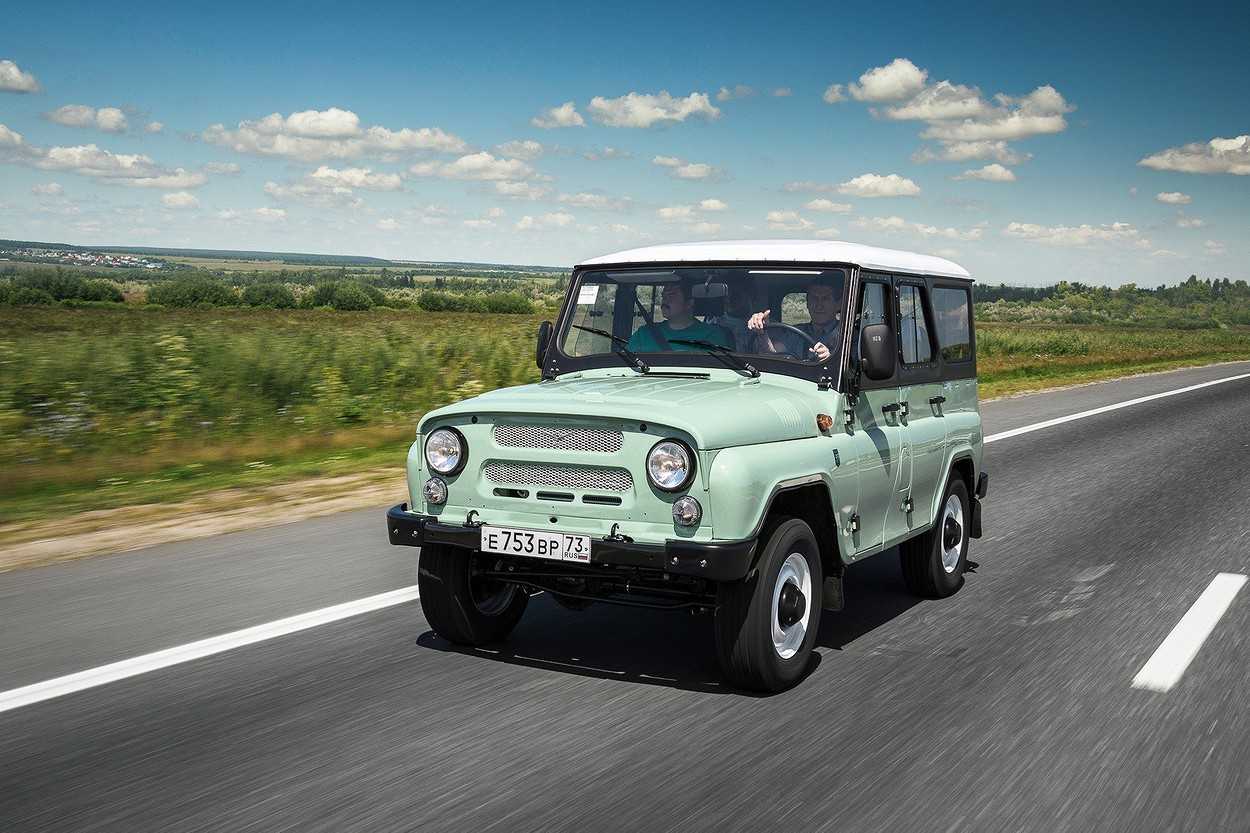 Информационное сообщениеДата несчастного случая: 22.02.2024 Ведомственная принадлежность: Добыча сырой нефти и нефтяного (попутного) газа.Профессия: Оператор по добыче нефти и газа 4 разряда.Краткая характеристика места, где произошел несчастный случай: Федеральная автодорога Р-404, участок Нефтеюганск-Сургут, 35 км. подъезд к г. Сургут, Участок находится на расстоянии 24 км от г. Нефтеюганска.Оборудование, использование которого привело к несчастному случаю: Отсутствует.